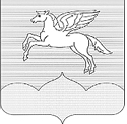 МУНИЦИПАЛЬНОЕ ОБРАЗОВАНИЕГОРОДСКОЕ ПОСЕЛЕНИЕ «ПУШКИНОГОРЬЕ»ПУШКИНОГОРСКОГО РАЙОНА ПСКОВСКОЙ ОБЛАСТИ181370, р.п. Пушкинские Горы, ул. Пушкинская, д.42,  Телефакс (8-1146) 2-30-21 ЗАКЛЮЧЕНИЕо результатах публичных слушаний по предоставлению разрешения на условно разрешенный вид использования «артезианские скважины» земельному участку с КН 60:20:0401701:ЗУ1, общей площадь. 41 кв.м.,   расположенному по адресу: Псковская область, Пушкиногорский район, д.Блажи и  условно разрешенный вид использования «водонапорные башни» земельному участку с КН 60:20:0401701:ЗУ1, общей площадь. 581 кв.м.,   расположенному по адресу: Псковская область, Пушкиногорский район, д.Блажи.  рп Пушкинские Горы                                                                          25.03.2021 г.В соответствии с Постановлением главы муниципального образования городского поселения «Пушкиногорье» № 3 от 15.03.2020 г «О проведении публичных (общественных) слушаний» проведены публичные слушания по предоставлению разрешения:- на условно разрешенный вид использования «артезианские скважины» земельному участку с КН 60:20:0401701:ЗУ1, общей площадь. 41 кв.м.,   расположенному по адресу: Псковская область, Пушкиногорский район, д.Блажи.	- на условно разрешенный вид использования «водонапорные башни» земельному участку с КН 60:20:0401701:ЗУ1, общей площадь. 581 кв.м.,   расположенному по адресу: Псковская область, Пушкиногорский район, д.Блажи. Постановление главы муниципального образования городского поселения «Пушкиногорье» № 3 от 15.03.2021 г «О проведении публичных (общественных) слушаний» было размещено на информационном стенде Администрации городского поселения «Пушкиногорье» и на официальном сайте Администрации городского поселения «Пушкиногорье».Дата и время проведения публичных слушаний: 25 марта 2021 года в           18 час 00 мин в помещении Администрации городского поселения «Пушкиногорье», находящемуся по адресу: рп Пушкинские Горы,                               ул. Пушкинская, д.42, кабинет 1.Количество участников слушаний, согласно регистрации – 9.По результатам публичных слушаний по предоставлению разрешения:-на условно разрешенный вид использования «артезианские скважины» земельному участку с КН 60:20:0401701:ЗУ1, общей площадь. 41 кв.м.,   расположенному по адресу: Псковская область, Пушкиногорский район, д.Блажи.	- на условно разрешенный вид использования «водонапорные башни» земельному участку с КН 60:20:0401701:ЗУ1, общей площадь. 581 кв.м.,   расположенному по адресу: Псковская область, Пушкиногорский район, д.Блажи. РЕШЕНО:1. Публичные слушания по предоставлению разрешения:- на условно разрешенный вид использования «артезианские скважины» земельному участку с КН 60:20:0401701:ЗУ1, общей площадь. 41 кв.м.,   расположенному по адресу: Псковская область, Пушкиногорский район, д.Блажи.	- на условно разрешенный вид использования «водонапорные башни» земельному участку с КН 60:20:0401701:ЗУ1, общей площадь. 581 кв.м.,   расположенному по адресу: Псковская область, Пушкиногорский район, д.Блажи,  считать состоявшимися.2. Предоставить разрешение:- на условно разрешенный вид использования «артезианские скважины» земельному участку с КН 60:20:0401701:ЗУ1, общей площадь. 41 кв.м.,   расположенному по адресу: Псковская область, Пушкиногорский район, д.Блажи.	- на условно разрешенный вид использования «водонапорные башни» земельному участку с КН 60:20:0401701:ЗУ1, общей площадь. 581 кв.м.,   расположенному по адресу: Псковская область, Пушкиногорский район, д.Блажи.  3. Протокол публичных слушаний по предоставлению разрешения:- на условно разрешенный вид использования «артезианские скважины» земельному участку с КН 60:20:0401701:ЗУ1, общей площадь. 41 кв.м.,   расположенному по адресу: Псковская область, Пушкиногорский район, д.Блажи.	- на условно разрешенный вид использования «водонапорные башни» земельному участку с КН 60:20:0401701:ЗУ1, общей площадь. 581 кв.м.,   расположенному по адресу: Псковская область, Пушкиногорский район, д.Блажи, разместить на информационном стенде Администрации городского поселения «Пушкиногорье» и на официальном сайте Администрации городского поселения «Пушкиногорье».Глава городское поселение«Пушкиногорье»                   Председатель                                                                                 Т.В.ВасильеваСекретарь                                                                                        Е.Н.Никитина